Olsztynek, 31 maja 2023 r.SA.270.9.2023Dotyczy: postępowania o udzielenie zamówienia publicznego, którego przedmiotem jest wykonywanie usług z zakresu gospodarki leśnej na terenie Nadleśnictwa Olsztynek 
w roku 2023 w ramach Pakietu nr 4.ZAWIADOMIENIE O WYBORZE OFERTY NA WYKONANIE PAKIETU NR 5.W wyniku rozstrzygnięcia postępowania prowadzonego w trybie przetargu nieograniczonego, którego przedmiotem jest wykonywanie usług z zakresu gospodarki leśnej na terenie Nadleśnictwa Olsztynek w roku 2023 w ramach Pakietu nr 4, zawiadamiam o wyborze oferty najkorzystniejszej złożonej przez:„WO-EKO” s.c. Piotr Oman i Krzysztof Oman ul. Henrykowska 4414-100 KajkowoCena oferty wynosi 1.050.276,89 złotych brutto.Uzasadnienie – wybrana oferta spełnia wszystkie warunki postawione przez zamawiającego w specyfikacji warunków zamówienia oraz jest jedyną ofertą złożoną w przedmiotowym postępowaniu.INFORMACJA O WYKONAWCACH, KTÓRYCH OFERTY ZOSTAŁY ODRZUCONE. Żadna oferta nie została odrzucona.NAZWY I ADRESY WYKONAWCÓW, KTÓRZY ZŁOŻYLI OFERTY ORAZ STRESZCZENIE OCENY I PORÓWNANIA ZŁOŻONYCH OFERT.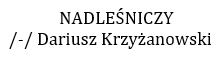 Numer ofertyNazwa (firma) i adres wykonawcyCena bruttoLiczbapunktów1„WO-EKO” s.c. Piotr Oman i Krzysztof Oman 14-100 Kajkowo, ul. Henrykowska 44;1.050.276,89 zł10,00